PROJECTOPROEP 2022'be circular be.brussels'Categorie Transitie – 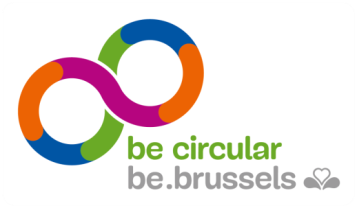 Project: ………………………………………..(definieer de naam of het acroniem van het project)Opgelet: Vergeet niet te controleren of u over de laatste versie van het reglement en van het formulier beschikt door te surfen naar: www.circulareconomy.brussels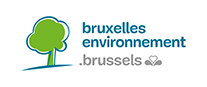 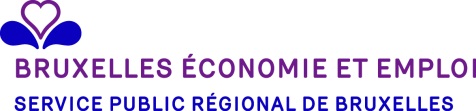 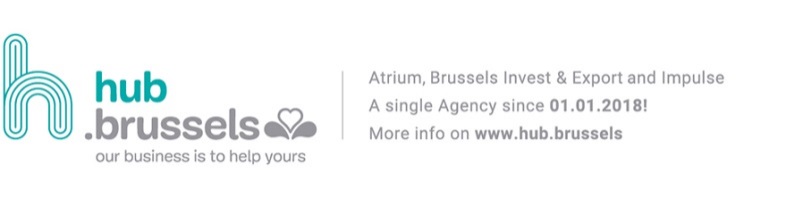 ALGEMENE INFORMATIEVerplichte begeleiding voor de dossiers die verband houden met biologisch afvalAls uw project verband houdt met het thema biologisch afval (compost en andere vormen van opwaardering van biologisch afval), is een begeleiding van uw project verplicht alvorens u uw kandidatuurdossier indient. Neem zo snel mogelijk en vóór 10/06/2022 contact op met de facilitator 'Afvalvergunningen voor de sector van de circulaire economie'  via het volgende e-mailadres: permit_circ_waste@leefmilieu.brussels  Elk dossier met betrekking tot biologisch afval dat zonder voorafgaande raadpleging van de facilitator wordt ingediend, zal beschouwd worden als niet ontvankelijk.Naleven van de instructies voor het invullen Indien de instructies voor het invullen van dit formulier (maximumaantal regels, tekens, items enz.) niet in acht worden genomen, zal het overgemaakte dossier niet worden geanalyseerd. Verwerking van persoonsgegevens Door uw formulier in te dienen, geeft u Leefmilieu Brussel, hub.brussels en Brussel Economie en Werkgelegenheid de toestemming uw persoonsgegevens (contactgegevens) te verwerken om uw kandidatuur voor de projectoproep te behandelen. Dat gebeurt in overeenstemming met de wet van 30 juli 2018 betreffende de bescherming van natuurlijke personen in verband met de verwerking van persoonsgegevens en de Verordening (EU) 2016/679 van 27 april 2016 (Algemene Verordening Gegevensbescherming – AVG).Als uw project wordt geselecteerd, zullen uw gegevens gedurende 7 jaar na de betaling van de betrokken subsidie worden bewaard.Als uw project niet wordt geselecteerd, zullen uw gegevens gedurende 6 maanden worden bewaard vanaf de datum van de beslissing van niet-toekenning. U kunt uw toestemming voor de uitgevoerde verwerking intrekken; uw gegevens inzien, corrigeren en verwijderen; de overdraagbaarheid van uw gegevens aanvragen; de beperking van de verwerking vragen en er bezwaar tegen maken door contact met ons op te nemen (info@circulareconomy.brussels).U kunt ook contact opnemen met de functionaris voor gegevensbescherming (privacy@leefmilieu.brussels).In voorkomend geval kunt u een klacht indienen bij de Gegevensbeschermingsautoriteit (Drukpersstraat 35, 1000 Brussel).Overheidssteun Door dit formulier in te vullen, erkent de projectverantwoordelijke dat het bedrag van de gevraagde subsidie het bedrag van de reeds verleende de-minimissteun niet verhoogt tot meer dan 200.000 euro over een periode van drie belastingjaren.Gelieve een volledige lijst te geven van alle overheidssteun die u de afgelopen drie belastingjaren hebt ontvangen of aangevraagd door het blad Overheidssteun van de bijlage Budget_HR in te vullen.Bijlagen die bij het formulier moeten worden gevoegdIDENTIFICATIE VAN DE PROJECTVERANTWOORDELIJKEGegevens van de projectverantwoordelijke Gegevens van de persoon die bevoegd is om de projectverantwoordelijke juridisch te verbindenGegevens van de contactpersoon (indien verschillend van het vorige punt)Sociale en/of coöperatieve ondernemingIs de projectverantwoordelijke een sociale onderneming of een coöperatie die gebruik wil maken van preferentiële subsidietarieven? Zo ja, gelieve dit aan te tonen (zie het document Administratieve voorwaarden en verplichtingen).Gelijkekansentest Alleen invullen als de subsidieaanvraag meer dan 30.000 euro bedraagt.Indien de ministeriële kabinetten en/of de regering van het Brussels Hoofdstedelijk Gewest deze aanvraag valideert, dient de u toegekende subsidie onderworpen te worden aan de gelijkekansentest. Sinds 1 maart 2019 moet deze test verplicht worden uitgevoerd voor alle ontwerpbesluiten voor de toekenning van een subsidie van meer dan 30.000 euro. Deze gelijkekansentest is een nieuw instrument dat het Gewest heeft ingevoerd om na te gaan wat het effect is van beleidsmaatregelen op verschillende bevolkingsgroepen wiens specifieke situatie en behoeften soms niet in aanmerking worden genomen. Raadpleeg voor meer informatie volgende koppelingen: http://test.equal.brussels/Om ons te helpen de test zo goed mogelijk in te vullen, vragen wij u de volgende vragen zo duidelijk en beknopt mogelijk te beantwoorden. Hebt u bij de opbouw van uw project rekening gehouden met de impact ervan op één (of meerdere) van de volgende criteria?Kruis het vakje aan telkens er rekening werd gehouden met de impact.Licht voor elk criterium waarvoor u een vakje hebt aangekruist het volgende toe:Hoe hebt u de knelpunten of bijzonderheden geïdentificeerd waarmee personen te maken kunnen krijgen op basis van één of meerdere van deze criteria?Vermeld de geïdentificeerde bijzonderheden en/of knelpunten voor elk aangekruist criterium. Leg uit hoe u ermee rekening hebt gehouden of vermeld de fases (voorbereiding, toepassing, evaluatie) van uw project waarin rekening wordt gehouden met de knelpunten en bijzonderheden van elk aangekruist criterium. Hoe beoordeelt u de impact van uw project op dit criterium/deze criteria?Beoordeel de impact van uw project: positief, neutraal of negatief. Vermeld de bronnen die u gebruikt om de impact van uw project te beoordelen:  statistieken, onderzoek, referentiedocumenten, referentiepersonen en -instellingen enz. Licht voor elk criterium waarvoor u het vakje niet hebt aangekruist het volgende toe:Wat hebt u nodig om rekening te houden met de bijzonderheden en knelpunten van dit criterium/deze criteria?Geef aan met welke moeilijkheden u werd geconfronteerd voor elk niet aangekruist criterium.Bent u van plan om in de toekomst rekening te houden met deze knelpunten?Bijvoorbeeld: in een latere fase van uw project. Zo ja, leg uit hoe u dat gaat doen. ALGEMENE VOORSTELLING VAN DE ONDERNEMINGBeschrijf uw onderneming op een krachtige manier. Beschrijf kort uw onderneming via de volgende vragen:  Wat is haar visie, haar strategie? (maximaal 500 tekens)Presenteer uw producten- of dienstenaanbod en op welk klantensegment ze zijn gericht. (maximaal 500 tekens)Hoe is uw onderneming georganiseerd (locatie(s), aantal werknemers enz.)? (maximaal 500 tekens)Beschrijf de economische context van uw onderneming. Beschrijf aan de hand van de SWOT-matrix (Strenghts; Weaknesses; Opportunities; Threats) de sterktes en zwaktes van uw onderneming en de context waarin ze evolueert (trends in de sector, concurrenten enz.).PROJECT VOOR DE TRANSITIE NAAR EEN CIRCULAIRE ECONOMIEHeeft uw onderneming al verbintenissen aangegaan op milieu- en/of sociaal vlak? MVO-initiatief, Label Ecodynamische Onderneming, Milieubeheer ... – Werd er al een impactstudie uitgevoerd (berekening ecologische voetafdruk, Bilan Carbone® enz.)? (maximaal 1.000 tekens)Leg de redenen uit, die verband houden met de huidige situatie van uw onderneming, die u ertoe aanzetten om te werken naar een bedrijfsmodel in de circulaire economie? Voorbeelden: economische of commerciële opportuniteit, imagoverandering, een nieuwe markt aanboren, anticiperen op de regelgeving enz. (maximaal 1.000 tekens)Beschrijf de ambitie van uw aanpak inzake circulaire economie en hoe u uw onderneming wilt zien evolueren opdat ze geleidelijk de principes van de circulaire economie integreert.  (maximaal 1.000 tekens)Proefproject inzake circulaire economie in het kader van Be Circular: De jury is zich ervan bewust dat uw project inzake circulaire economie nog niet volledig is gedefinieerd. De volgende vragen zullen de jury helpen een beter inzicht te krijgen in de dimensie die voor het project wordt beoogd en de mate van maturiteit van dit project binnen uw onderneming. De gegeven antwoorden zullen ook als werkbasis worden gebruikt voor de begeleiding die aan de winnende projecten wordt geboden.Op basis van de vastgestelde behoeften en de mate van maturiteit van de denkoefening van de onderneming op het vlak van haar transitiestrategie, zal de geboden begeleiding de winnaars van deze categorie in staat stellen om:een grondige evaluatie te maken van de huidige situatie van hun onderneming en van de geplande transformatie naar een circulaire economie (huidige markt, producten, financiële situatie, huidige milieu-impact, ontwikkelingsperspectieven, beschikbare middelen, reeds ondernomen acties, betrokkenheid van teams enz.);een operationeel actieplan op te stellen voor de uitvoering van de gewenste transitie (bepalen van prioritaire acties, planning, vaststelling van middelen, budgetten en partners die nodig zijn voor de uitvoering ervan, evaluatie van de milieu- en businessimpact enz.);te genieten van ondersteuning bij de uitvoering van het door Be Circular gefinancierde proefproject (die kan verschillende vormen aannemen naargelang de behoeften: advies, opleidingen, intensieve begeleiding, delen van expertise, zoeken naar technische of technologische oplossingen, hulp bij het definiëren van prestatie-indicatoren enz.). Aard van het proefproject inzake transitie: Licht de grote lijnen van uw project toe(maximaal 1.000 tekens)Oorsprong en context van het proefproject inzake transitie: Is dit project het resultaat van een interne denkoefening binnen uw teams of het management? Is uw project geïnspireerd op een reeds bestaand initiatief inzake circulaire economie in Brussel, België of Europa of gaat het om een innovatie?(maximaal 1.000 tekens)Dimensie van het proefproject: Zou dit nieuwe project van toepassing zijn op uw huidig economisch model of een deel ervan? Welk(e) onderde(e)l(en) van uw activiteit zou(den) een impact kunnen ondervinden van uw project (zie elementen van het Sustainable Business Model Canvas hierna)? Hoe zal het project geïntegreerd worden in de onderneming?(maximaal 2.000 tekens)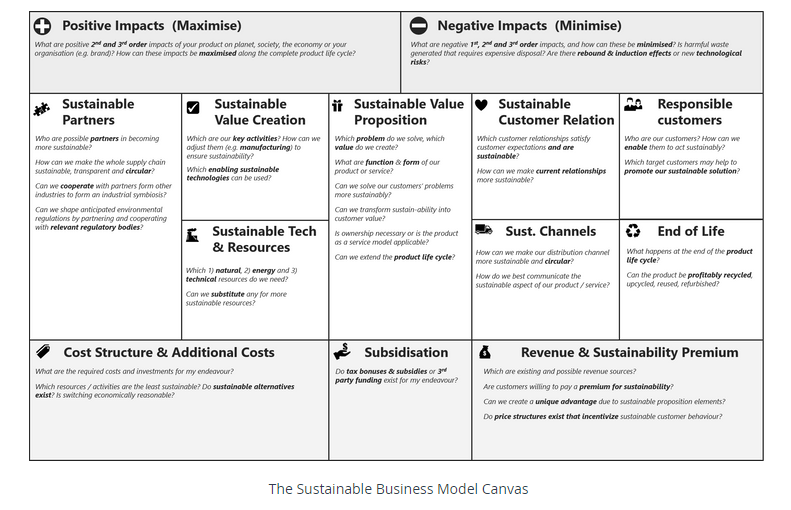 Resultaten: Welke resultaten zou u met dit proefproject willen bereiken? Verduidelijk indien mogelijk al de indicatoren die u zou kunnen volgen.  	(maximaal 500 tekens)MOGELIJKE MILIEU-IMPACT VAN HET PROJECT  Welk(e) type(s) milieu-impact beoogt u met uw proefproject inzake circulaire economie?         (maximaal 500 tekens per rij)  Hoe bent u van plan om uw milieu-impact tijdens uw project te beoordelen en te monitoren? Aan wie zou deze opdracht worden toevertrouwd binnen of buiten uw onderneming?(maximaal 1.500 tekens)MOGELIJKE SOCIAAL-ECONOMISCHE IMPACT VAN HET PROJECT  Lokale waardeketen*/Lokale verankering:Bent u van plan om voor de uitvoering van dit project een beroep te doen op lokale actoren (leveranciers, klanten, partners enz.)? (maximaal 1.000 tekens)* De lokale waardeketens hebben als doelstelling activiteiten naar of nabij Brussel te verplaatsen. Een lokale waardeketen bestaat uit een reeks ondernemingen die een of meer complementaire activiteiten hebben (bevoorrading, productie/verwerking, verpakking, distributie, reparatie/herwerking) en die handelen in een partnerschapsdynamiek. Repliceerbaarheid: Zou uw project een voorbeeldfunctie kunnen hebben voor andere ondernemingen? 	(maximaal 1.000 tekens)Creatie van directe lokale banen Denkt u dat dit project inzake de transitie naar de circulaire economie u in staat stelt om nieuwe banen te creëren? Zo ja, hoeveel? En met welk(e) kwalificatieniveau(s)?(maximaal 1.000 tekens) Creatie van indirecte lokale banen Denkt u dat dit project inzake de transitie naar de circulaire economie u in staat stelt om lokale banen te behouden of te creëren bij uw partners, leveranciers enz.? Zo ja, kunt u al een schatting maken van het aantal banen dat uw project zal kunnen behouden of ondersteunen in de lokale waardeketen?(maximaal 1.000 tekens) Heeft uw project nog een andere positieve sociale impact die u wenst te benadrukken?Met sociale impact bedoelen we “alle gevolgen (evoluties, wendingen, veranderingen, verstoringen) van de activiteiten van een organisatie, zowel voor de externe betrokkenen (begunstigden, gebruikers, klanten) – rechtstreeks of onrechtstreeks op haar grondgebied – en de interne betrokken partijen (werknemers, vrijwilligers), als voor de maatschappij”.(maximaal 1.000 tekens)TECHNISCH-ECONOMISCHE HAALBAARHEID Welke menselijke kapitaal bent u van plan aan dit transitieproject toe te wijzen? Organisatie: Zal er een specifiek team worden opgericht? Zullen er meerdere medewerkers van verschillende teams aan het project deelnemen? Zo ja, dewelke? Wie zullen de aanspreekpunten zijn voor de geboden begeleiding in het kader van de subsidie? Over hoeveel tijd beschikken zij?(maximaal 1.000 tekens)Geschiktheid van het projectteam: Som de vaardigheden op die u nodig lijken te zijn (maximaal 5) om dit project inzake circulaire economie uit te voeren? Zijn ze al aanwezig in het projectteam of overweegt u een rekrutering of partnerschap om de vaardigheden van het team aan te vullen?In het geval van een project dat in partnerschap wordt uitgevoerd, vult u deze tabel in en houdt u rekening met alle projectpartners. Vergeet niet de bijlage Budget_HR in te vullen om de personeelskosten toe te lichten die aan het project zullen worden toegewezen.  Bewustmaking: Hoe zullen alle werknemers betrokken worden bij het project voor de transitie naar een circulaire economie (opleiding, oproep van vrijwilligers enz.)? (maximaal 1.000 tekens)Subsidieperiode: Vermeld de gewenste begin- en einddatum van de subsidie, rekening houdend met de duur ervan (hier 12 maanden). De uitgaven van de subsidie moeten binnen deze periode worden gedaan. Opgelet: de gratis begeleiding van de winnende projecten vindt plaats tussen 01/01/2023 en 31/12/2023.(maximaal 500 tekens)Wat is de beoogde fasering van het project? Startdatum, mijlpalen enz. Welk problemen zouden gepaard kunnen gaan met de uitvoering van dit transitieproject?Interne problemen (opleiding van het personeel, beschikbaarheid van de betrokken interne diensten enz.): (maximaal 1.000 tekens)Externe problemen (juridisch-administratieve hindernissen enz.): (maximaal 1.000 tekens)In hoeverre is de specifieke begeleiding die geboden wordt binnen het kader van de projectoproep volgens u noodzakelijk voor de uitvoering van uw transitieproject? Wat zijn uw verwachtingen betreffende de begeleiding? (maximaal 1.000 tekens)In hoeverre zal de financiële subsidie u in staat stellen de doelstellingen te behalen die u voor uzelf hebt vastgelegd voor uw project inzake circulaire economie? (maximaal 1.000 tekens) FINANCIËLE LEVENSVATBAARHEIDIn hoeverre beschikt uw onderneming over voldoende financiële slagkracht om dit project op te starten?(maximaal 1.000 tekens)Welke geraamde financiële middelen bent u van plan op korte termijn aan dit transitieproject toe te wijzen? Toegewezen budget, geplande investeringen enz. Principeakkoord van de Raad van Bestuur om deze financiële bedragen toe te wijzen?(maximaal 1.000 tekens)Indien u een subsidie aanvraagt, gelijktijdig met de begeleiding, vergeet dan niet de bijlage Budget_HR in te vullen om de werkings- en investeringskosten van het project toe te lichten. SAMENVATTINGBeschrijf uw idee voor een transitieproject of uw motivatie om een dergelijk project uit te voeren binnen een storytelling-doelstelling met het oog op latere communicatie (sensibilisering, promotie van de laureaten van Be Circular). Voorbeeld op de website van het GPCE https://www.circulareconomy.brussels/category/laureats-nl/?lang=nl (maximaal 1.000 tekens)Stemt u ermee in dat uw kandidatuur en uw contactgegevens worden doorgegeven aan de incubator greenbizz.brussels (https://www.greenbizz.brussels/nl/) om te genieten van gunstige voorwaarden op hun infrastructuur?   Ja/NeenAantalEen kopie van de statuten Het meest recente activiteitenverslag (als dit bestaat)De tabel Budget_HR, met de volgende tabbladen ingevuld: budget, HR, overheidssteunEen kopie van de gedetailleerde interne jaarrekening (vermelding van alle posten van de resultatenrekening en de balans) van de voorbije twee boekjarenDe verklaring op erewoordEen bankattestAndere:Bedrijfsnaam (rechtspersoon)/Identiteit (onderneming natuurlijke persoon)Bedrijfsnaam (rechtspersoon)/Identiteit (onderneming natuurlijke persoon)Bedrijfsnaam (rechtspersoon)/Identiteit (onderneming natuurlijke persoon)Bedrijfsnaam (rechtspersoon)/Identiteit (onderneming natuurlijke persoon)Bedrijfsnaam (rechtspersoon)/Identiteit (onderneming natuurlijke persoon)Bedrijfsnaam (rechtspersoon)/Identiteit (onderneming natuurlijke persoon)Bedrijfsnaam (rechtspersoon)/Identiteit (onderneming natuurlijke persoon)Bedrijfsnaam (rechtspersoon)/Identiteit (onderneming natuurlijke persoon)Bedrijfsnaam (rechtspersoon)/Identiteit (onderneming natuurlijke persoon)Bedrijfsnaam (rechtspersoon)/Identiteit (onderneming natuurlijke persoon)Bedrijfsnaam (rechtspersoon)/Identiteit (onderneming natuurlijke persoon)Bedrijfsnaam (rechtspersoon)/Identiteit (onderneming natuurlijke persoon)Bedrijfsnaam (rechtspersoon)/Identiteit (onderneming natuurlijke persoon)Bedrijfsnaam (rechtspersoon)/Identiteit (onderneming natuurlijke persoon)Juridisch statuut indien rechtspersoonJuridisch statuut indien rechtspersoonJuridisch statuut indien rechtspersoonJuridisch statuut indien rechtspersoonJuridisch statuut indien rechtspersoonJuridisch statuut indien rechtspersoonJuridisch statuut indien rechtspersoonJuridisch statuut indien rechtspersoonJuridisch statuut indien rechtspersoonJuridisch statuut indien rechtspersoonJuridisch statuut indien rechtspersoonJuridisch statuut indien rechtspersoonJuridisch statuut indien rechtspersoonJuridisch statuut indien rechtspersoonNormale activiteiten, maatschappelijk doelNormale activiteiten, maatschappelijk doelNormale activiteiten, maatschappelijk doelNormale activiteiten, maatschappelijk doelNormale activiteiten, maatschappelijk doelNormale activiteiten, maatschappelijk doelNormale activiteiten, maatschappelijk doelNormale activiteiten, maatschappelijk doelNormale activiteiten, maatschappelijk doelNormale activiteiten, maatschappelijk doelNormale activiteiten, maatschappelijk doelNormale activiteiten, maatschappelijk doelNormale activiteiten, maatschappelijk doelNormale activiteiten, maatschappelijk doelURL-link naar de statuten in het Belgisch StaatsbladURL-link naar de statuten in het Belgisch StaatsbladURL-link naar de statuten in het Belgisch StaatsbladURL-link naar de statuten in het Belgisch StaatsbladURL-link naar de statuten in het Belgisch StaatsbladURL-link naar de statuten in het Belgisch StaatsbladURL-link naar de statuten in het Belgisch StaatsbladURL-link naar de statuten in het Belgisch StaatsbladURL-link naar de statuten in het Belgisch StaatsbladURL-link naar de statuten in het Belgisch StaatsbladURL-link naar de statuten in het Belgisch StaatsbladURL-link naar de statuten in het Belgisch StaatsbladURL-link naar de statuten in het Belgisch StaatsbladURL-link naar de statuten in het Belgisch StaatsbladOndernemingsnummerBtw-plichtig?JaJaJaJaJaJaJaJaJaJaJaJaJaNeenNeenNeenNeenNeenNeenNeenNeenNeenNeenNeenNeenNeenNeenOprichtingsdatumOmvang/typologieZelfstandigeZelfstandigeZelfstandigeZelfstandigeZelfstandigeZelfstandigeZelfstandigeZelfstandigeZelfstandigeZelfstandigeZelfstandigeZelfstandigeZkoZkoZkoZkoZkoZkoZkoZkoZkoZkoKmoKmoKmoKmoKmoKmoKmoGrote onderneming Grote onderneming Grote onderneming Maatschappelijke zetelMaatschappelijke zetelMaatschappelijke zetelMaatschappelijke zetelMaatschappelijke zetelMaatschappelijke zetelMaatschappelijke zetelMaatschappelijke zetelMaatschappelijke zetelMaatschappelijke zetelMaatschappelijke zetelMaatschappelijke zetelMaatschappelijke zetelMaatschappelijke zetelMaatschappelijke zetelMaatschappelijke zetelMaatschappelijke zetelMaatschappelijke zetelMaatschappelijke zetelMaatschappelijke zetelMaatschappelijke zetelMaatschappelijke zetelMaatschappelijke zetelMaatschappelijke zetelMaatschappelijke zetelMaatschappelijke zetelMaatschappelijke zetelMaatschappelijke zetelMaatschappelijke zetelMaatschappelijke zetelMaatschappelijke zetelMaatschappelijke zetelMaatschappelijke zetelStraatNr.Nr.BusPostcode PlaatsPlaatsPlaatsPlaatsPlaatsPlaatsPlaatsLandLandBedrijfszetel (indien verschillend van de maatschappelijke zetel)Bedrijfszetel (indien verschillend van de maatschappelijke zetel)Bedrijfszetel (indien verschillend van de maatschappelijke zetel)Bedrijfszetel (indien verschillend van de maatschappelijke zetel)Bedrijfszetel (indien verschillend van de maatschappelijke zetel)Bedrijfszetel (indien verschillend van de maatschappelijke zetel)Bedrijfszetel (indien verschillend van de maatschappelijke zetel)Bedrijfszetel (indien verschillend van de maatschappelijke zetel)Bedrijfszetel (indien verschillend van de maatschappelijke zetel)Bedrijfszetel (indien verschillend van de maatschappelijke zetel)Bedrijfszetel (indien verschillend van de maatschappelijke zetel)Bedrijfszetel (indien verschillend van de maatschappelijke zetel)Bedrijfszetel (indien verschillend van de maatschappelijke zetel)Bedrijfszetel (indien verschillend van de maatschappelijke zetel)Bedrijfszetel (indien verschillend van de maatschappelijke zetel)Bedrijfszetel (indien verschillend van de maatschappelijke zetel)Bedrijfszetel (indien verschillend van de maatschappelijke zetel)Bedrijfszetel (indien verschillend van de maatschappelijke zetel)Bedrijfszetel (indien verschillend van de maatschappelijke zetel)Bedrijfszetel (indien verschillend van de maatschappelijke zetel)Bedrijfszetel (indien verschillend van de maatschappelijke zetel)Bedrijfszetel (indien verschillend van de maatschappelijke zetel)Bedrijfszetel (indien verschillend van de maatschappelijke zetel)Bedrijfszetel (indien verschillend van de maatschappelijke zetel)Bedrijfszetel (indien verschillend van de maatschappelijke zetel)Bedrijfszetel (indien verschillend van de maatschappelijke zetel)Bedrijfszetel (indien verschillend van de maatschappelijke zetel)Bedrijfszetel (indien verschillend van de maatschappelijke zetel)Bedrijfszetel (indien verschillend van de maatschappelijke zetel)Bedrijfszetel (indien verschillend van de maatschappelijke zetel)Bedrijfszetel (indien verschillend van de maatschappelijke zetel)Bedrijfszetel (indien verschillend van de maatschappelijke zetel)Bedrijfszetel (indien verschillend van de maatschappelijke zetel)StraatNr.Nr.BusPostcode PlaatsPlaatsPlaatsPlaatsPlaatsPlaatsPlaatsLandLandWebsite Bankgegevens van de projectverantwoordelijke Bankgegevens van de projectverantwoordelijke Bankgegevens van de projectverantwoordelijke Bankgegevens van de projectverantwoordelijke Bankgegevens van de projectverantwoordelijke Bankgegevens van de projectverantwoordelijke Bankgegevens van de projectverantwoordelijke Bankgegevens van de projectverantwoordelijke Bankgegevens van de projectverantwoordelijke Bankgegevens van de projectverantwoordelijke Bankgegevens van de projectverantwoordelijke Bankgegevens van de projectverantwoordelijke Bankgegevens van de projectverantwoordelijke Bankgegevens van de projectverantwoordelijke Bankgegevens van de projectverantwoordelijke Bankgegevens van de projectverantwoordelijke Bankgegevens van de projectverantwoordelijke Bankgegevens van de projectverantwoordelijke Bankgegevens van de projectverantwoordelijke Bankgegevens van de projectverantwoordelijke Bankgegevens van de projectverantwoordelijke Bankgegevens van de projectverantwoordelijke Bankgegevens van de projectverantwoordelijke Bankgegevens van de projectverantwoordelijke Bankgegevens van de projectverantwoordelijke Bankgegevens van de projectverantwoordelijke Bankgegevens van de projectverantwoordelijke Bankgegevens van de projectverantwoordelijke Bankgegevens van de projectverantwoordelijke Bankgegevens van de projectverantwoordelijke Bankgegevens van de projectverantwoordelijke Bankgegevens van de projectverantwoordelijke Bankgegevens van de projectverantwoordelijke Bankrekeningnummer (IBAN)BICBIC Dhr.   Mevr.NaamVoornaamFunctieE-mailTelefoonDe correspondentie zal via e-mail verlopen, tenzij u dit vakje aanvinkt.De correspondentie zal via e-mail verlopen, tenzij u dit vakje aanvinkt.De correspondentie zal via e-mail verlopen, tenzij u dit vakje aanvinkt.De correspondentie zal via e-mail verlopen, tenzij u dit vakje aanvinkt.Post Dhr.   Mevr.NaamVoornaamFunctieE-mailTelefoonDe correspondentie zal via e-mail verlopen, tenzij u dit vakje aanvinkt.De correspondentie zal via e-mail verlopen, tenzij u dit vakje aanvinkt.De correspondentie zal via e-mail verlopen, tenzij u dit vakje aanvinkt.De correspondentie zal via e-mail verlopen, tenzij u dit vakje aanvinkt.Post Ja  Neen☐Geslacht☐Handicap☐Etnische en culturele afkomst☐Seksuele geaardheid, genderidentiteit en genderuitdrukking☐Sociale afkomst en situatieStrenghts – SterktesWeaknesses – ZwaktesOpportunities – OpportuniteitenThreats – BedreigingenType impact  Licht toe in welk opzicht de transformatie van uw onderneming een positieve milieu-impact zou kunnen hebben op deze elementenVermindering van het volume geproduceerd afval (door de terugwinning van bestaand afval of de vermindering van afval aan de bron)  Vermindering van de gebruikte hoeveelheid drinkwater   Vermindering van de waterverontreiniging  Vermindering van de gebruikte hoeveelheid energie uit fossiele bronnen  Verhoging van de productie groene energie Versterking/bescherming van de biodiversiteit Vermindering van het aantal afgelegde kilometers door gemotoriseerde voertuigen (uitgezonderd elektrische fietsen)   Versterking van de zachte mobiliteit (voor personen- en/of goederenvervoer) Vermindering van de bodemverontreiniging Vermindering van de geluidshinder Bijdrage aan de strijd tegen de klimaatverandering (bescherming tegen overstromingen, hittegolven enz.)  Andere: verduidelijk Vaardigheden die nodig zijn voor de ontwikkeling van het project Vaardigheden die aanwezig zijn in het team Vermeld de naam, de functie binnen de onderneming (of de structuur in het geval van een partnerschap) en het aantal jaren ervaring van de persoon, alsook het aantal uren dat hij/zij kan besteden aan het project.Te plannen rekrutering of partnerschap?  1.  2.  3.  4.  5. Stappen/FasenGeplande verwezenlijking(en)